โครงการอบรมและพัฒนางานสาธารณสุขมูลฐานในชุมชนเขตรับผิดชอบ โรงพยาบาลพระนั่งเกล้า ประจำปี ๒๕๖๓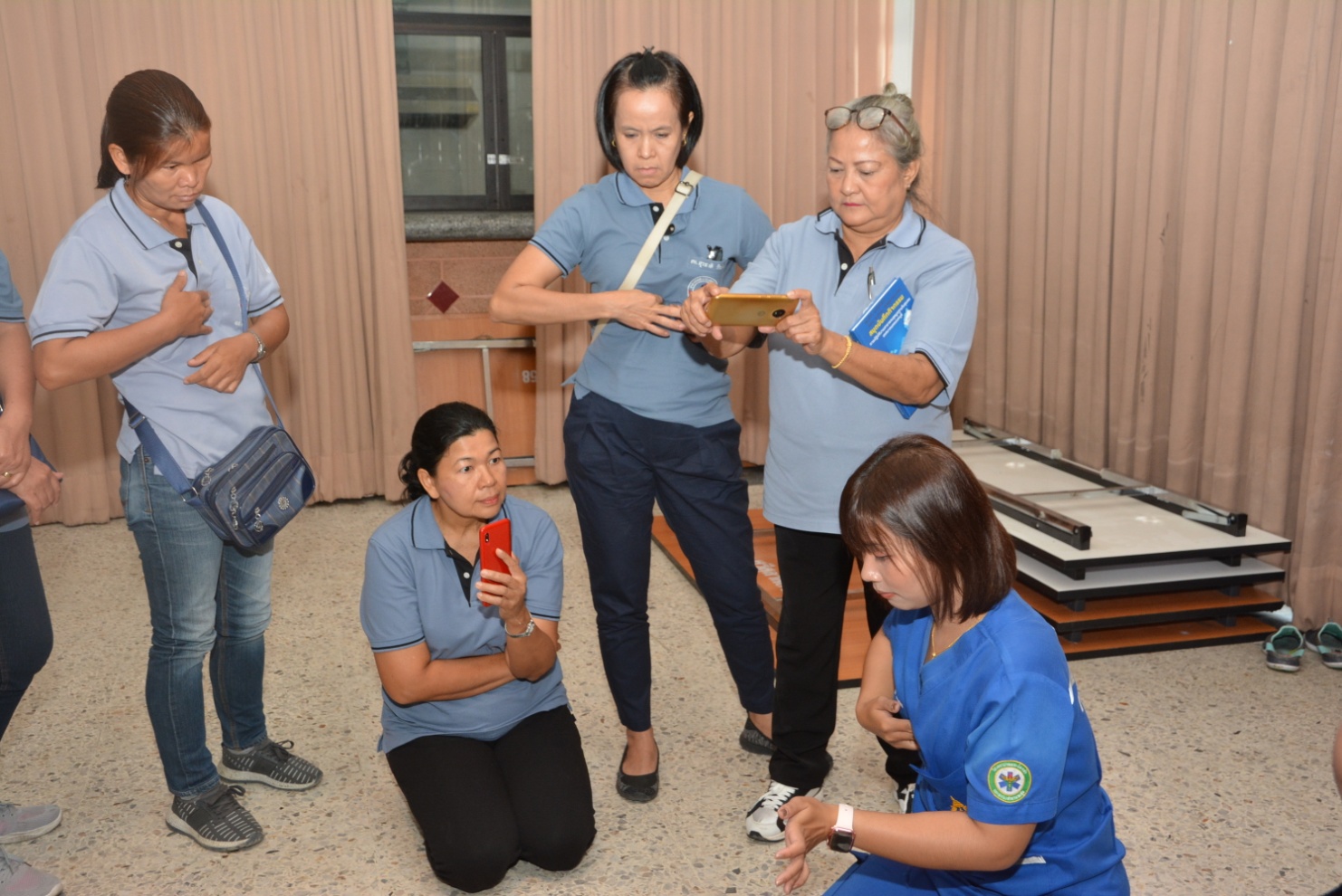 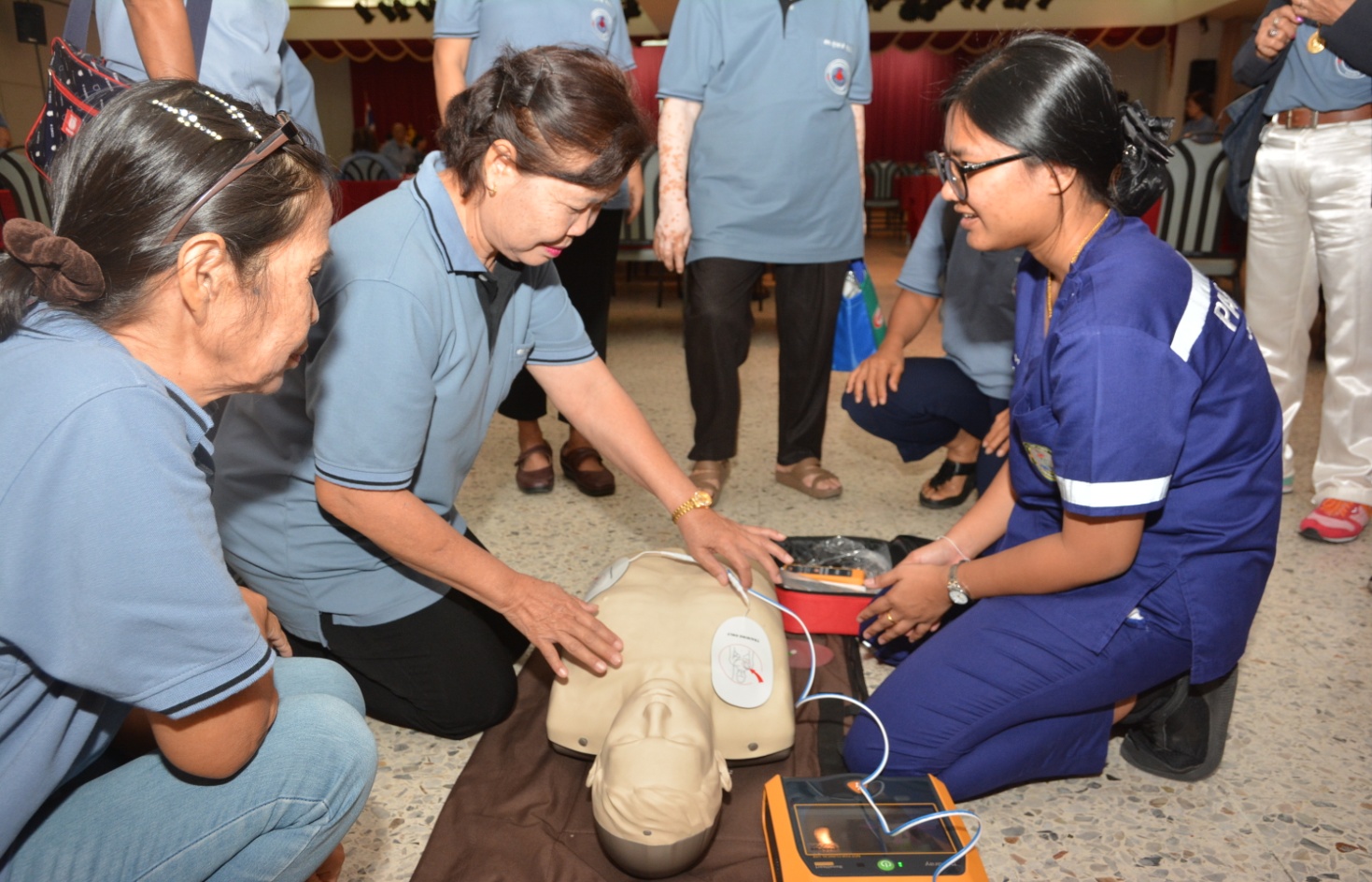 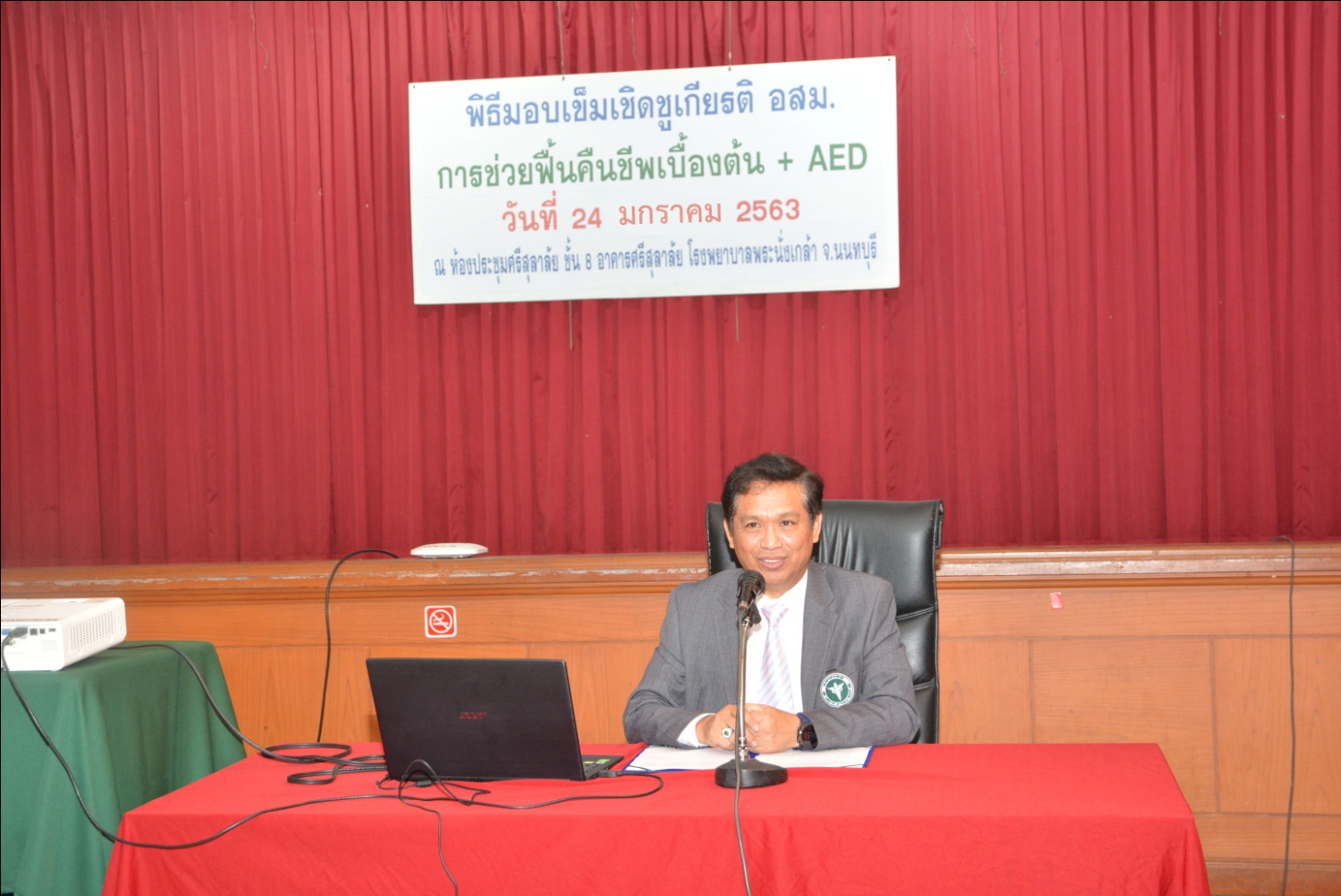 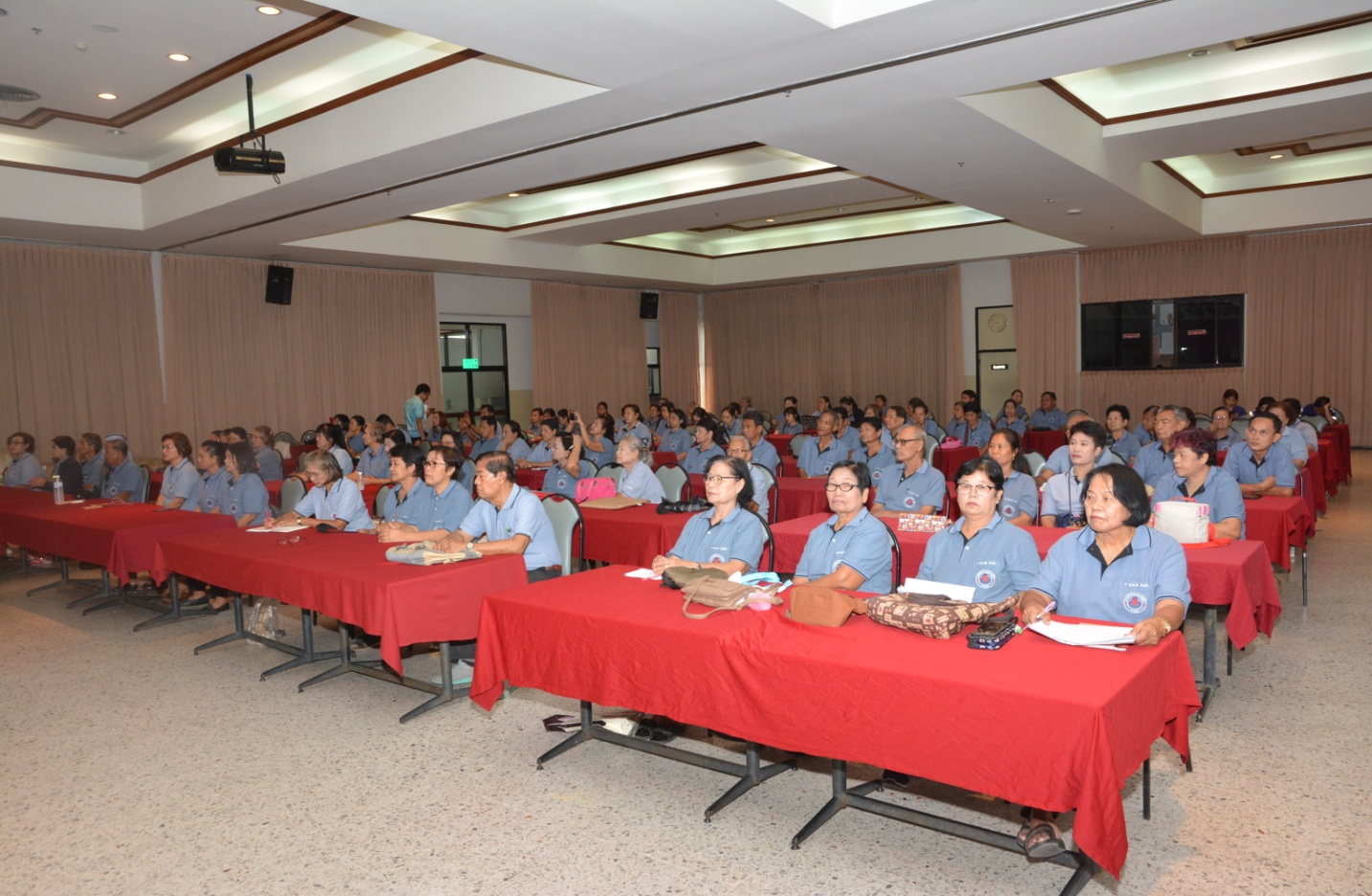 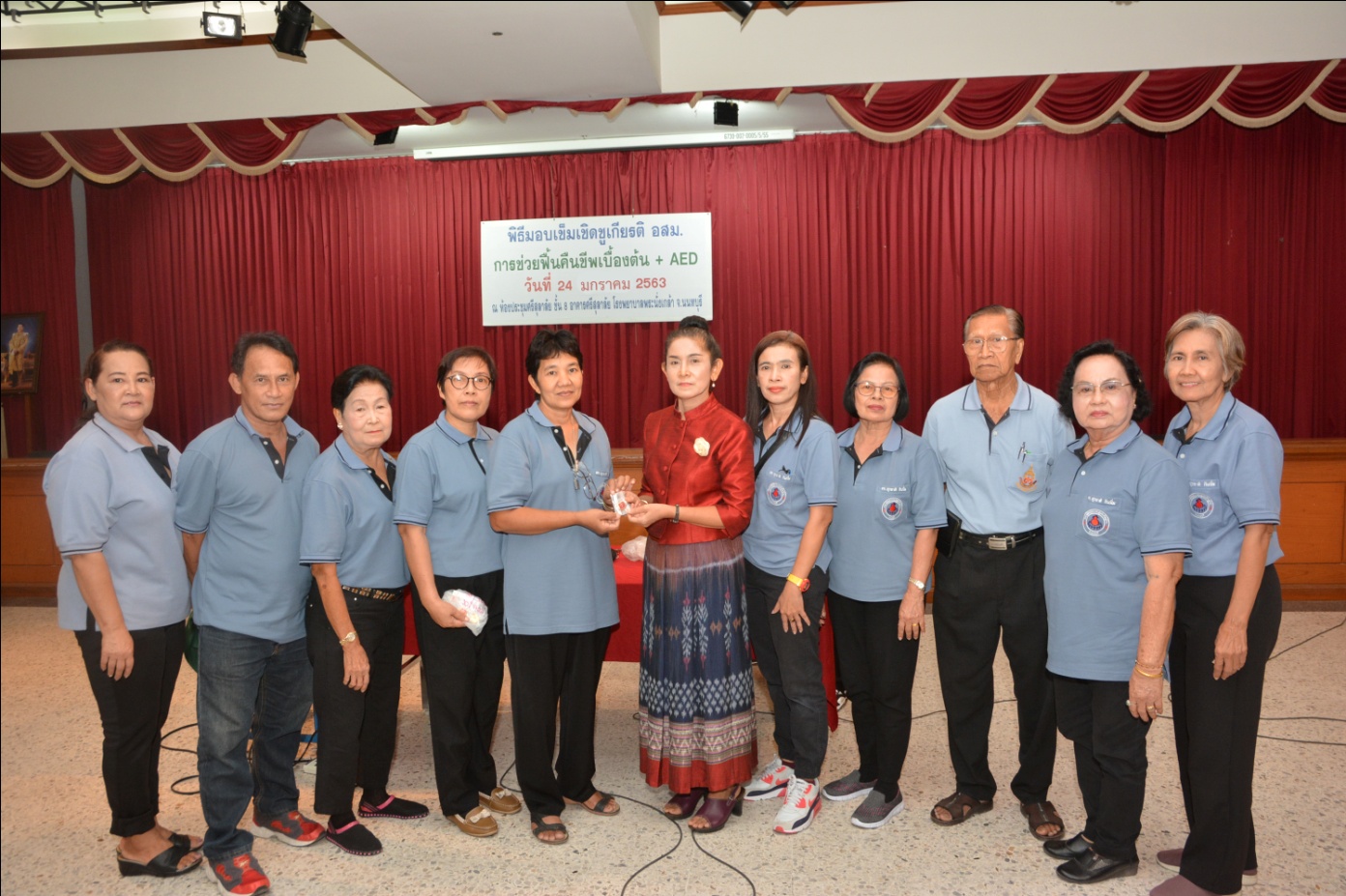 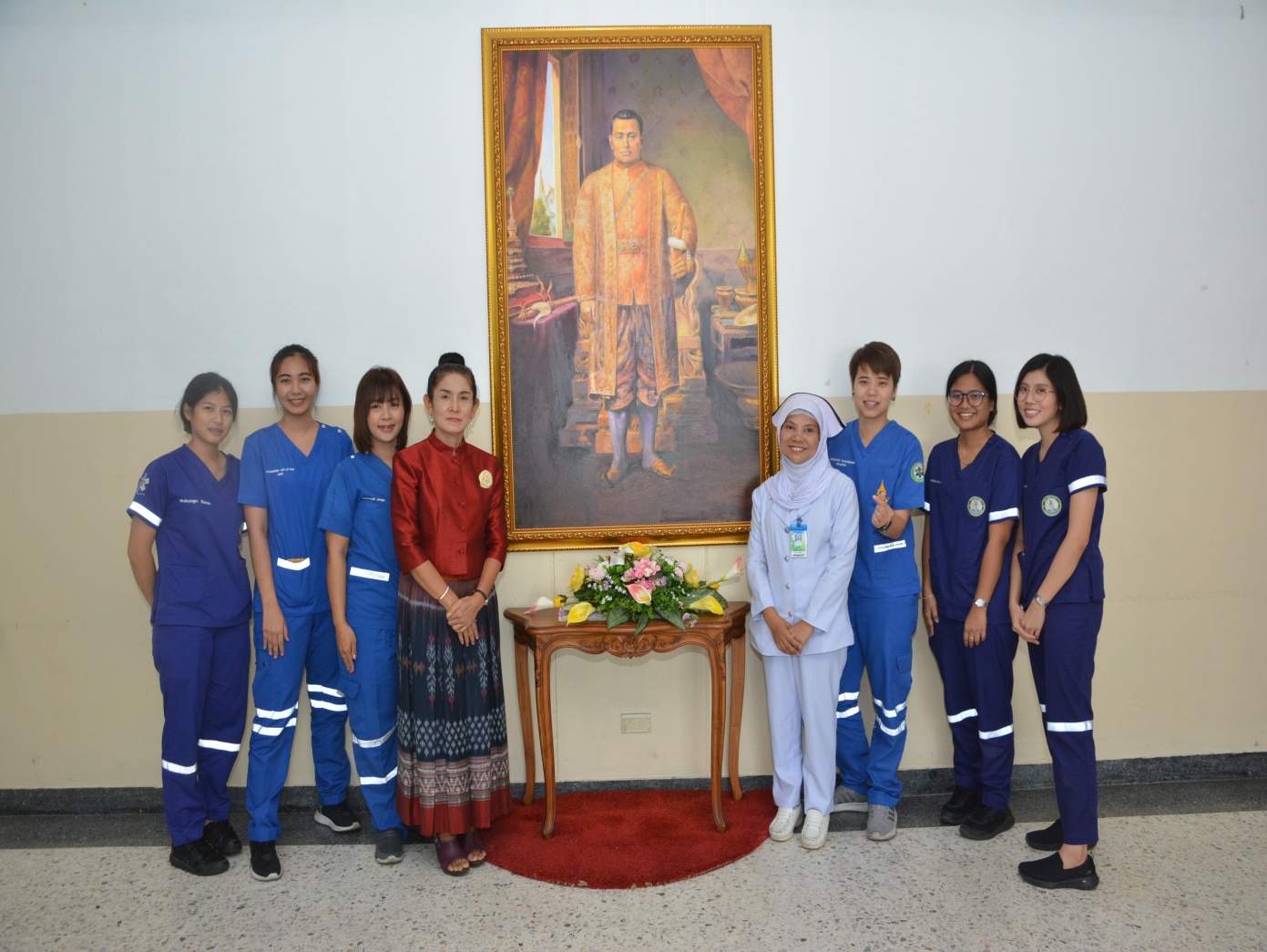 